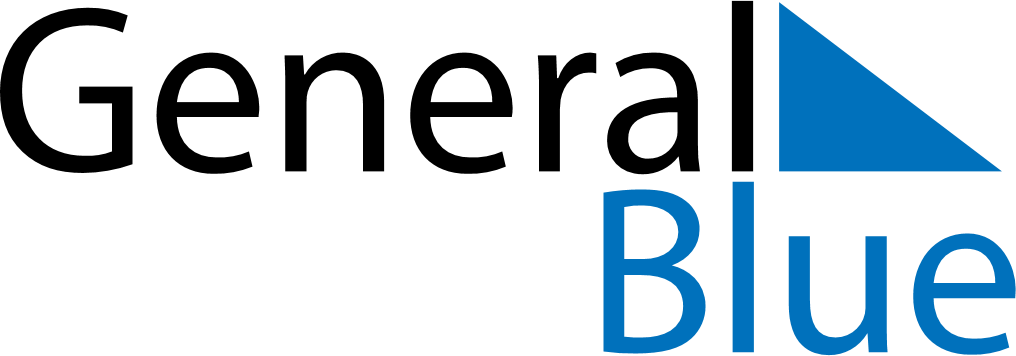 December 1921December 1921December 1921December 1921December 1921SundayMondayTuesdayWednesdayThursdayFridaySaturday12345678910111213141516171819202122232425262728293031